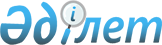 О признаниии утратившими силу некоторых решений районного маслихатаРешение Макатского районного маслихата Атырауской области от 17 сентября 2015 года № 326-V      В соответствии со статьей 6 Закона Республики Казахстан от 23 января 2001 года "О местном государственном управлении и самоуправлении в Республике Казахстан" районный маслихат РЕШИЛ:

      1.  Признать утратившими силу некоторых решений районного маслихата согласно приложению к настоящему решению.

      2.  Настоящее решение вступает в силу со дня подписания.

 Список некоторых решений районного маслихата утративших сил      1.  Решение № 243-V районного маслихата от 23 июля 2014 года "О назначении материального обеспечения детям-анвалидам, обучающимся на дому" (зарегистрированного в реестре государственной регистрации нормативных правовых актов от 12 августа 2014 года № 2966, опубликовано 14 августа 2014 года в газете "Макат тынысы" № 31).

      2.  Решение № 272-V районного маслихата от 24 декабря 2014 года "Об утверждении правил оказания жилищной помощи малообеспеченным семьям (гражданам), проживающим в Макатском районе" (зарегистрированного в реестре государственной регистрации нормативтных правовых актов от 8 января 2015 года № 3073, опубликовано 15 января 2015 года в газете "Макат тынысы" № 2).

      3.  Решение № 287-V районного маслихата от 20 марта 2015 года "О внесении изменений в решение районного маслихата от 24 декабря 2014 года № 272-V "Об утверждении правил оказания жилищной помощи малообеспеченным семьям (гражданам), проживающим в Макатском районе"" (зарегистрированного в реестре государственной регистрации нормативных правовых актов от 15 апреля 2015 года № 3169, опубликовано 23 апреля 2015 года в газете "Макат тынысы" № 16).


					© 2012. РГП на ПХВ «Институт законодательства и правовой информации Республики Казахстан» Министерства юстиции Республики Казахстан
				
      Председатель очередной ХХХVІІ
сессии районного маслихата

К. Сакупов

      Секретарь районного маслихата

Т. Жолмагамбетов
Приложение к решению № 326-V районного маслихата от 17 сентября 2015 года